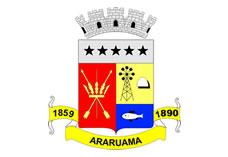 ESTADO DO RIO DE JANEIROPrefeitura Municipal de AraruamaSecretaria Municipal de SAÚDEFUNDO MUNICIPAL DE SAÚDEEXTRATO DO CONTRATO DE AQUISIÇÃO Nº 002/SESAU/2020PARTES: MUNICÍPIO DE ARARUAMA (Contratante) e WALE COMÉRCIO SERVIÇOS EIRELI, CNPJ Nº 26.086.779/0001-01 (Contratada).  OBJETO: Aquisição de materiais elétricos para serem utilizados nas instalações do Hospital Municipal Dra. Jaqueline Prates, conforme Pregão Presencial nº 126/2019, devidamente autuado do Processo Administrativo nº 20.861/2019.VIGÊNCIA: 30 (trinta) dias após liberação de empenho.VALOR: R$ 253.291,00 (duzentos e cinquenta e três mil e duzentos e noventa e um reais), sendo os recursos orçamentários e financeiros para liquidação do presente objeto estão à conta do PT nº 04.001.001.10.122.0028.1005, ND nº 4490519100, Ficha nº: 00404, Empenho nº 00061/2020, Fonte de Recursos nº 120 – Aplicação Saúde 15% do Orçamento Municipal .DATA DA CELEBRAÇÃO: 02/01/2020.